Промежуточная аттестация  по изобразительному искусству в форме тестирования1. Композиция - это:  (1 балл) А) художественное конструирование                               Б) изображение предметов в пространстве                                                                                            В) гармоничное расположение элементов по отношению друг к другу                                                          2. Симметрия - это:   (1 балл)   А) когда нет сбалансированности           Б) неуравновешенность предметов                                         В) равновесие масс, как бы зеркальное отражение одной части другою.                                   3. Фронтальный вид композиции располагается:  (1 балл)  А) параллельно краям поля              Б) горизонтально краям поля                                           В) вертикально краям поля 4.Цветовой акцент  (1 балл) А). художественно-выразительное средство Б). средство создания доминанты в композиции В) оттенок            5. Что такое шрифт?    (1 балл)       А) линейная композиция на плоскости                                                             Б) буквы, объединённые единым стилем                                В) элементы композиции.              6. Кроме эмоционального воздействия цвет в архитектуре…   (1 балл) А) украшает пространство             Б) влияет на восприятие объёма помещения            В) приносит пользу при моделировании пространства 7. Территории, застроенные зданиями и отделённые друг от друга улицами, называются…  (1 балл)   А) микрорайоны                     Б) кварталы                       В) площади                                            8. Архитектурное решение внутреннего пространства помещения    (1 балл)  А) экстерьер                          Б) комната                        В) интерьер 9. Что такое ландшафтная архитектура? (1 балл)                                                                                                                                  А) оформление и организация природной среды    Б) строительство садов, парков, бульваров        В) строительство здания на сложном рельефе 10. Имидж мы понимаем как…  (1 балл) а) облик          б) образ     в) портретПромежуточная аттестация в форме тестирования по музыке 1.  Вокальная музыка – музыка, исполняемая…             А) голосом             Б) инструментом             В) голосом и инструментом2. Живое, обобщенное представление о действительности, выраженное в музыкальных интонациях – это…            А) жанр музыки            Б) музыкальный образ            В) мелодия    3. Жанры вокальной музыки:                 А) романс, песня, кантата                 Б) ноктюрн, баллада, опера                 В) соната, симфония, концерт   4. Жанры народной музыки:                  А) частушки, сказки, былины                  Б)  плясовые, колыбельные, солдатские песни, песни-баллады                  В) обрядовые, лирические, хороводные песни 5.     Музыка, исполняемая голосом называется …                      А) музыкальным образом                      Б) инструментальной                      В) вокальной  6.     Музыкальный образ – это…               А) законченная музыкальная мысль               Б) душа музыкального произведения               В) живое, обобщенное представление о действительности, выраженное в музыкальных интонациях7.     Жанры инструментальной музыки:             А) опера, балет, кантата             Б) симфония, соната, концерт             В) романс, песня, кантата8.     Жанры русской духовной музыки:           А) духовный концерт, всенощная, молитва           Б) распев, молитва, инструментальный концерт           В) тропарь, молитва, кантатаПромежуточная аттестация в форме тестирования по технологии (девочки)1.  При выкраивании подкройной обтачки ее долевую нить располагают:а) вдоль обтачки;б) поперек обтачки;в) под углом 45°;г) по направлению долевой нити основной детали;д) перпендикулярно долевой нити основной детали.2. Укажите цифрами правильную последовательностьтехнологии обработки плечевого изделия:[ ] а) примерка изделия;[ ] б) обработка основных деталей, их соединение в узлы;[ ] в) обработка нижнего среза;[ ] г) окончательная влажно-тепловая обработка изделия;[ ] д) уточнение деталей после примерки.3. Нити основы перекрывают две нити утка через одну нить в ткацком переплетении:а) полотняномб) сатиновомв) саржевомг) атласном4. Нити, проходящие поперек основы ткани, называются:а) утокб) долевая нитьв) продольная нитьг) челночная нить5. К искусственным волокнам относятся:а) нитрошелк;б) вискозный шелк;в) ацетатный шелк;г) нейлон;д) капрон.6.  Лицевую сторону ткани можно определить:а)	б)_____________________________________________в)	г)	д)	7. Установите соответствие между видом машинного шва и его условным обозначением. Напишите возле цифры из левого столбца соответствующую ей букву из правого.Вид машинного шва	Условное обозначение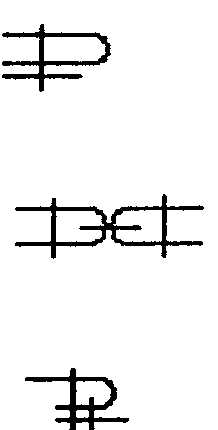 Настрочной шов	а)                                                                                  Б)                                                                                  В)     Накладной шов	б) Расстрочной шов	в)   8. Какой из перечисленных видов теста не является пресным?а)бисквитное;б)слоеное;в) дрожжевое безопарное.9. При раскрое ткани пользуются ножницами:а) маникюрными;б) садовыми; в) канцелярскими; г) портновскими.Промежуточная аттестация в форме тестирования по технологии (мальчики)1. В предмете «Технология» изучаются:а) технологии производства автомобилей;б) технологии создания медицинских инструментов;в) технологии создания самолетов;г) технологии преобразования материалов, энергии, информации. 2. Масштаб служит:а) для придания четкости чертежу;б) для изменения реальных размеров деталей;в) для изображения деталей в другом ракурсе.3. Для изображения видимого контура детали применяют:а) сплошную тонкую линию;б) сплошную толстую основную линию;в) штриховую линию4. Пиломатериалы – это:а) древесные материалы, которые подвергают пилению;б) материалы, которые изготавливают из опилок;в) древесные материалы, которые получаются при распиливании ствола дерева.5.Изготовление детали из древесины начинаетсяа) с разметки заготовки;б) с выбора заготовки;в) обработки заготовки6. Сколько слоев древесины имеет строганный шпон:а) три;                                        б) два;                                      в) один.7. Для настройки рубанка с металлической колодкой применяют:а) рулетку;б) киянку;в) отвертку;г) пилу.8. Способом создания мозаики по дереву является:а) полирование;б) резьба;в) выполнение инкрустации;г) выжигание;9. С помощью, какой передачи в сверлильном станке осуществляется вращение сверла:а) ремённой;б) реечной;в) цепной;г) зубчатой.10.Для чего применяются накладные уголки на тисках:а) чтобы хорошо сгибать заготовку;б) чтобы прочно закрепить заготовку;в) чтобы не помять заготовку.11. Сталь — это сплав:а) железа с азотом;б) железа с кремнием;в) железа с чугуном;г) железа с углеродом.12. При опиливании металла используется:а) слесарная ножовка; б) напильник; в) зубилаПромежуточная аттестация в форме тестирования по физической культуре1. Физические упражнения – это …А) естественные движения и способы передвиженияБ) движения, выполняемые на уроках физической культурыВ) действия, выполняемые по определенным правиламГ) сложные двигательные действия2. Какая страна является родиной Олимпийских Игр?А) Рим            Б) Китай            В) Древняя Греция            Г) Италия3. Сколько периодов  в футболе?А) 3х15 минут        Б) 4х20 минут        В) 2х45 минут        Г) 2х20 минут4. В какой стране проходили зимние Олимпийские игры 2010 года?А) В Австралии          Б) В Канаде          В) В Китае            Г) В России5. На какое поле запрещено выходить без шлема?А) Хоккейное      Б) Футбольное      В) Волейбольное          Г) Теннисное6. Девиз Олимпийских игр:А) «Спорт, спорт, спорт!»                    Б) «О спорт! Ты – мир!»;В) «Быстрее! Выше! Сильнее!»               Г) «Быстрее! Выше! Дальше!»7.Туфли для бега называются:А) кеды             Б) пуанты             В) чешки               Г) шиповки8. В каком году проводились Олимпийские игры в нашей стране?А) 2000           Б) 1980          В) 2004           Г) 1999           Д) 20149. Родиной баскетбола является …А) Франция             Б) Россия            в) США              г) Англия10. Каким упражнением проверить физическое качество – гибкость:А) подтягивание в висе на перекладине                Б) прыжки в длину с местаВ) наклон вперед из положения сидя, ноги врозь      Г) кувырок вперед11. В какой спортивной игре нет вратаря?А) футбол          Б) хоккей           В) баскетбол            Г) водное поло12. Какой из способов спортивного плавания самый бесшумный?А) кроль на спине                                   Б) кроль на груди    В) баттерфляй (дельфин)                            Г) брасс13. Атлетов, нанесших смертельные раны сопернику во время ИгрОлимпиады судьи Эллады:А) признавали победителем                         Б) секли лавровым веником,В) объявляли героем                                 Г) изгоняли со стадиона14. Что обозначает чёрное кольцо в эмблеме Олимпиады?А) Европу        Б) Азию        В) Африку      Г) Австралию       Д) Америку